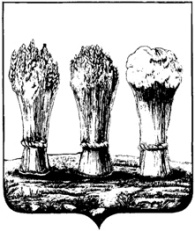 ПЕНЗЕНСКАЯ  ГОРОДСКАЯ  ДУМАРЕШЕНИЕ28.10.2016                                                                                                          № 573-27/6Информация ципальными унитарными предприятиями и муниципальными учреждениями г.  ципальными унитарными предприятиями и муниципальными учреждениями г. об  установленных  тарифах  на  услуги, работы   муниципальных  предприятий,   учрежденийЗаслушав информацию об установленных тарифах на услуги, работы муниципальных предприятий, учреждений во исполнение пункта 7 статьи 4 Порядка установления тарифов на услуги, предоставляемые муниципальными предприятиями и учреждениями города Пензы и работы, выполняемые муниципальными   предприятиями  и  учреждениями  города Пензы, утвержденного   решением  Пензенской    городской    Думы   от  28.09.2012 №1010-43/5, руководствуясь  ст. 22  Устава   города   Пензы,Пензенская  городская  Дума  решила:  Информацию  об  установленных тарифах на услуги, работы муниципальных  предприятий,  учреждений   принять   к   сведению.Глава  города                                                                                                 В.П.Савельев